日本教育情報学会　第38回年会【主題】－論文原稿執筆について【副題】－十文字 花子＊１　新座 次郎＊2　埼玉 花子＊3＜概要＞日本教育情報学会第38回年会が，2022(令和4)年8月20日(土)，21日(日)の2日間の日程で，十文字学園女子大学（埼玉県新座市）を会場として開催することになりました．本報告では，年会の開催方法，年会論文集の執筆要項について説明します．＜キーワード＞教育情報，情報教育，・・・１．はじめに日本教育情報学会第38回年会は，2022（令和4）年8月20日(土)，21日(日)の2日間の日程で，十文字学園女子大学（埼玉県新座市）を会場として，開催することになりました．テーマは「教育情報学の地平を拓く─教育DXの推進に向けて─」です．各分野の専門・実践家の方々に幅広い視点からこのテーマに取り組んでいただき，この年会が、そのような課題の解決に向けて，さまざまな角度から検討・検証する場となることを願います．２．開催方法について現在のところ，十文字学園女子大学（埼玉県新座市）の会場での口頭発表を予定しています．新型コロナウイルス感染症の拡大が続いていますので，会場での口頭発表におきましては，感染対策に留意いたします．当日の課題研究，一般研究の口頭発表は，会場にて行います．各種費用については次の通りとする．参加費:3,000円年会論文集費:4,000円(郵送費込み)※後援教職員・協賛企業は参加費無料宿泊・交通機関について会場の十文字学園女子大学は，JR武蔵野線・新座駅から徒歩約8分です． ① 池袋駅からは，東武東上線の朝霞台駅にてJR武蔵野線・北朝霞駅に乗り換えできます．② JR中央線からは，西国分寺駅にてJR武蔵野線に乗り換えできます．※無料の駐車場はございません。公共交通機関または周辺の有料駐車場をご利用ください．宿泊施設は，東武東上線の沿線の志木駅，朝霞駅，和光市駅などの近隣にホテルがございます．３．原稿作成上の注意事項文体は「である調」とし，原稿の設定は，原稿見本を参考に，次の要領で作成して下さい．1ページ目第1行  発表題目（やや大きめな文字で）第2行  氏名第3行から  概要（200字程度）キーワード（5語以内）原稿のページ数は，そのままカメラレディ原稿となります．1ページ目の最下行に，氏名(ローマ字読み)，所属，e-mailアドレスを記入して下さい．ページ数・用紙の設定一般研究は2ページ，課題研究は4ページです．ページ数を超過すると，論文集に掲載されませんのでご注意下さい．用紙サイズはA4，上余白は30mm，下余白は25mm，左右余白は各25mmとします．これらは厳守してください．本文の文字サイズを10.5ポイント，書体を和文は明朝体，英文はCenturyとします．また，本文は2段組とし，段落の最初は1字下げとします．字・行詰めは，読みやすさを著しく損なわない限りにおいては，ページ数の限度内に収まっていれば自由とします．章・節の見出し章の見出しは文字サイズを10.5ポイント，書体を明朝体とし，章題の前に章番号を「1.」のように記載してください．節の見出しは文字サイズを10.5ポイント，書体を明朝体とし，節題の前に（）付で（１）のように記載してください．図表図表は，中央揃えとし，不鮮明にならないよう，高精細なものを利用してください．また，印刷は白黒になりますので，十分視認できるようコントラストにご留意ください．図の下，および表の上には，中央揃えで図表番号と図表タイトルを記載してください．図表番号・タイトルは文字サイズを10.5ポイント，書体を和文は明朝体，英文はCenturyです．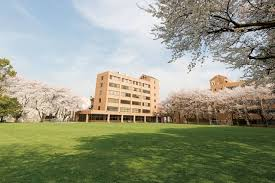 図1 十文字学園女子大学7号館外観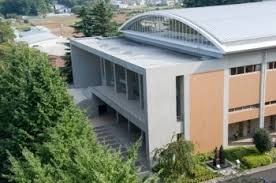 図2 十文字学園女子大学記念ホール　外観図1には会場となります十文字学園女子大学7号館の外観を，図2には十文字学園女子大学の記念ホールの外観を示しています．年会開催までの主なスケジュールは表1の通りです．会場で使用できる機器は，プロジェクタです．パソコンは各自で持参してください．発表の会場（教室）については，後日連絡させていただきます．表1 年会開催までの主なスケジュール英語原稿の場合　上記の原稿作成に準じ，フォントをTimes New Romanとしてください．４．論文原稿提出締め切り日2022年7月4日(月)深夜12時です．厳守にてお願いいたします．５．送付方法論文原稿は「年会論文集」の版下の形で，年会HP内の［原稿提出フォーム］よりデジタル原稿(PDF形式)を年会事務局まで送付をお願いいたします．その他，原稿作成や研究発表などご質問がありましたら，年会HP内［お問い合わせフォーム］をご活用ください．６．参考文献参考文献の見出しは文字サイズを原則10.5ポイント，書体を和文はMS明朝体，英文はCenturyとし，左寄せで「参考文献」と記載します．最初に文献番号を[1]のように記載してください．本文中で文献を参照する際は，該当する文献番号を[1]のように上付き文字で通し番号を記載します．参考文献雑誌の場合：著者（発行年），表題，雑誌名，巻数，ページ単行本の場合：著者，書名，発行所，発行年  *1 　Jumonji, Hanako :十文字学園女子大学  e-mail= jsei-nenkai@jsei.jp *2  Niiza, Jiro : 十文字学園女子大学　 e-mail= jsei-nenkai@jsei.jp　  *3  Saitama, Hanako : 十文字学園女子大学  e-mail= jsei-nenkai@jsei.jp発表申込期間2022年3月 1日(火)　　　～5月5日(木)発表決定通知2022年5月10日(火)頃原稿提出期間2022年6月 1日(水)　　　～7月4日(月)参加申込期間2022年6月 1日(水)　　　～8月 5日(金)年会論文郵送申込期間2022年6月 1日(水)　　　～8月 5日(金)